DRAFT Agenda of the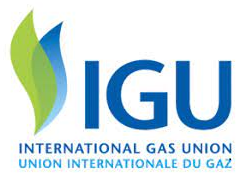 IGU Research, Development & Innovation (RD&I)Committee MeetingHosted by Tourmaline Oil12 (Sunday) to 13 (Monday) May 2024Fairmont Banff Springs Hotel405 Spray Avenue Banff - Alberta T1L1J4, Canada12 May, Sunday:(Location: TBD)TBD	Technical visit to Tourmaline’s NGIF Emissions Testing Centre focused on methane emission reduction (TBC)15:00-16:30 	Management Meeting(Chair, Vice Chair, Secretary, Study Group & Taskforce Leaders)17:00-19:00	Joint Utilization / RD&I Committee Welcome Reception13 May, Monday:(Location: Fairmont Banff Springs Hotel, …)09:00	Opening (Chair)Welcome remarks (Host) 
Overview of the program (Secretary) 09.30		Guest Presentation: “WGC2025”, Dr. Yang Lei, Chair of the IGU Coordination Committee / Mr. Wenyu Geng, Secretary of the IGU Coordination Committee (online) (TBC)10.00	Member Presentation: Emission reductions by Tourmaline (TBC)10.30	Coffee Break / Group Photo (….)
11.00	Breakout sessions on Study Groups activities (…):	- Discuss progress TWP goals	- Discuss input TWP report12.00	Lunch (…)13.00	Member presentation: “NGIF Emissions Testing Centre and Industry Grants” (TBC)14.00		  Coffee Break (…)14.30		  Presentation by Global Cleantech Challenge winners (TBC)15.30	Recap of Study Groups breakout sessions (leaders)16.00	Summary of discussions (Chair)		Next Committee meeting (Chair)Other business (Chair)16.30		End of official program16.00		IGRC2024 Exhibition opening17.00		IGRC2024 Happy hour with poster presenters18.00		IGRC2024 Welcome reception	(Riverview Lounge, Fairmont Banff Springs Hotel)